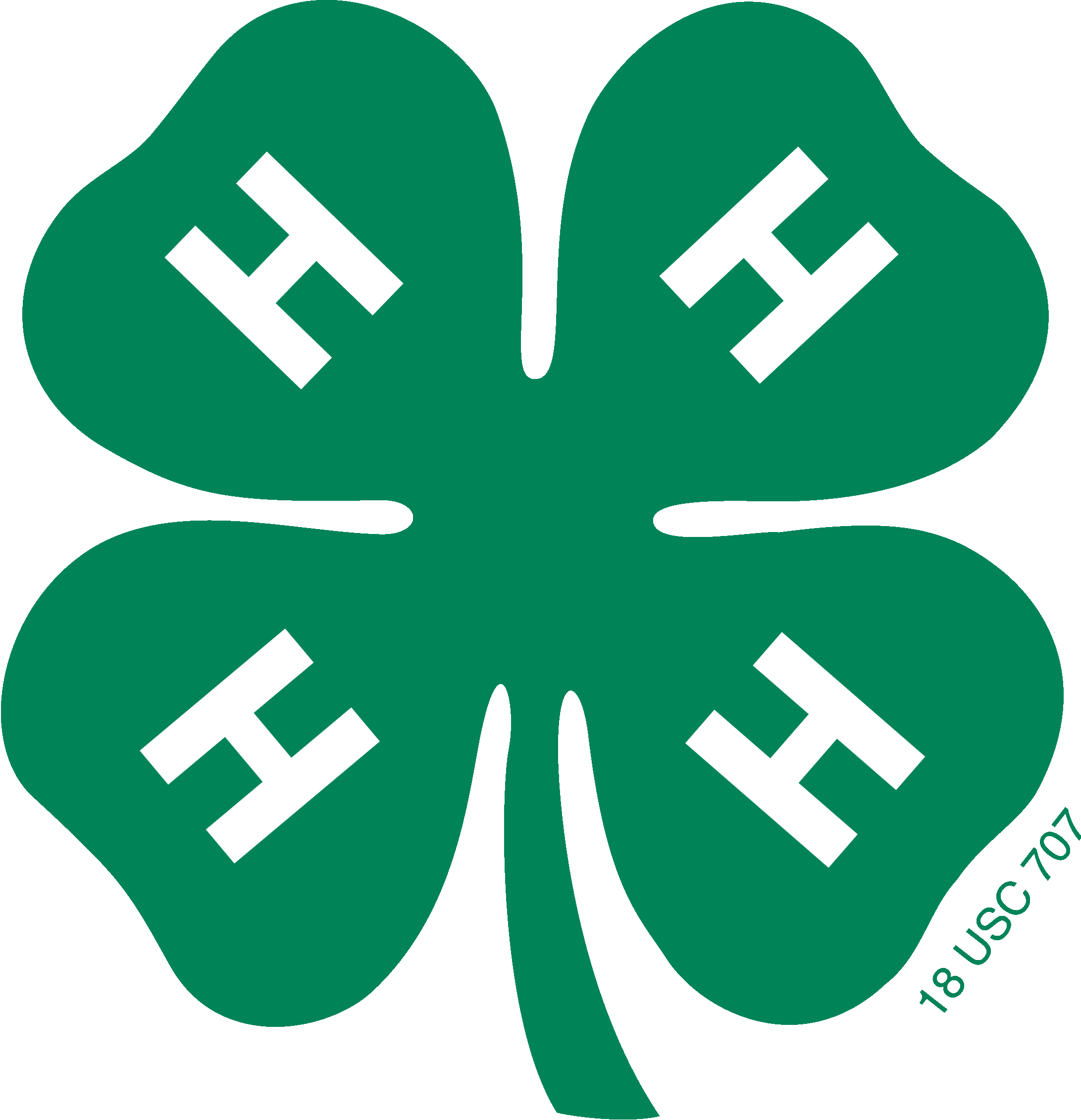 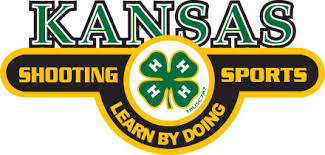 KINGMAN COUNTY 4-H SHOOTING SPORTS PROGRAM Kingman County young people will learn basic skills to enjoy a lifetime activity- Shooting Sports. If you want to learn more about a shooting program for youngsters between the ages of 8 and 18, take a look at this document.ENROLLMENTAll shooters must be eight years old by January 1 of the current year to participate. Complete the Registration Form in addition to your online 4-H enrollment procedures including the online Participation form. In order to participate in any discipline, the 4-H Shooting Sports Safety Course is required.  An online enrollment without a complete Registration form, participation form or attendance at one of the two offered safety meetings will result in an incomplete registration and a hold will be placed on the youth’s participation. Fees must be paid to the Kingman County Shooting Sports account at the time of registration. Fees will be used to offset the cost of supplies and equipment. Use of any personally owned equipment must be approved by the certified discipline instructor and may require an inspection by a gunsmith as applicable. Pre-enrollment is required for all disciplines.DISCIPLINES OFFERED*If you or somebody you know would be interested in becoming a Kingman County 4-H Shooting Sports instructor for any of the above disciplines please contact Kingman 4-H Shooting Sports Coordinator and County Agent Kallie Turner for information at (620) 532-5131 or email kalliet@ksu.edu*BB-GUN SAFETY COURSEThis will be offered during the initial sessions. It is recommended as a refresher to novice shooters as well as shooters new to the program. Ages 8-14.AIR RIFLEAges 8-18. Learn basic and advanced rifle shooting skills and safety. Shooting methods for all calibers’ and types from plinking to hunting to 4-H competition. Basic, Intermediate and Advanced shooting will be covered.AIR PISTOLAges 8-18. Learn basic and advanced pistol shooting skills and safety. Participation in 4-H competition. Basic, Intermediate, and Advanced shooting will be covered.BB GUNAges 8-14. Learn basic rifle shooting skills and safety.ARCHERYAges 8-18. Learn basic of shooting a bow, the progress to target shooting, hunting, and 4-H competitive shooting. Basic, Intermediate, and Advanced shooting will be covered.SHOTGUNAges 12 -18. Learn basic and advanced shotgun skills and safety. Progress to advanced skill levels, learn to shoot trap and skeet, and learn to hunt wild game if you wish and 4-H competitive shooting.